IZJAVA  O  SEZNANJENOSTI  S  PRISTANIŠKEM REDOMveljavnim za koprsko tovorno pristanišče Spodaj podpisani vlagatelj za izdajo dovolilnice  …………………………………………………………,                                                                                                  (firma/ime in priimek)   ……………………………………………………………………………   izjavlja zase                                                           (sedež/stalno prebivališče)                           ………………………………………………………………………………………………………………                                              (podpis zastopnika vlagatelja za izdajo dovolilnice/podpis fizične osebe, ki podaja vlogo za izdajo dovolilnice)  V ………………………………. dne ………………………………….In za v spodnji tabeli navedene in podpisane osebe, za katere vlagatelj za izdajo  dovolilnice, pridobiva dovolilnico:izjavljajo, da so seznanjene z veljavno zakonodajo, Pristaniškim redom veljavnim za koprsko tovorno pristanišče in notranjimi akti Luke Koper, d. d. kot koncesionarja v koprskem tovornem pristanišču objavljenimi na spletni strani koncesionarja, ki jih morajo spoštovati na območju koprskega tovornega pristanišča. Pri tem izrecno izjavljajo, da so seznanjene z vsemi ravnanji, ki so na območju koprskega tovornega pristanišča skladno z 52. členom Pristaniškega reda veljavnim za koprsko tovorno pristanišče prepovedana in so izrecno navedena na hrbtni strani te izjave, ter zaradi katerih se jim lahko izreče varnostni ukrep odvzema dovolilnice oz. varnostni ukrep prepovedi vstopa v koprsko tovorno pristanišče z vozilom za obdobje, kakor je navedeno v 54. členu Pristaniškega reda veljavnega za koprsko tovorno pristanišče. členV koprskem tovornem pristanišču so prepovedana naslednja ravnanja:nepooblaščen vstop v pristanišče ali gibanje v njem,zloraba dovolilnice,onemogočanje ali oviranje javnega prometa in funkcionalne uporabe operativnih obal, priveznih mest ter manipulativnih površin koncesionarja,povzročanje prekomernih emisij v okolje oz. njegovo onesnaževanje,odlaganje odpadkov in blaga v nasprotju z veljavno zakonodajo, Pristaniškim redom in notranjimi akti koncesionarja,spuščanje tehnoloških ali fekalnih vod v okolje brez predhodne obdelave,izmenjava balastnih voda v nasprotju z veljavno zakonodajo,kakršnokoli ravnanje, ki lahko ogrozi življenje ali zdravje, premoženje in varnost ljudi v pristanišču,premeščanje, zamenjava, odstranjevanje vezov, sider in drugih naprav plovnega objekta, razen ko je to nujno potrebno za preprečitev nastanka škode,vezanje plovnih objektov in drugih naprav na mesta, ki za to niso namenjena,nepooblaščena uporaba ognja in vnetljivih snovi ter sežig odpadkov,neupoštevanje ukrepov iz varnosti in zdravja pri delu,neuporaba predpisane osebne varovalne opreme, ki jo predpisuje veljavna zakonodaja iz varstva pri delu,vnašanje alkohola ter prepovedanih psihoaktivnih substanc na območje pristanišča in njihovo uživanje,vnašanje nevarnega blaga in snovi brez vednosti koncesionarja oz. ravnanje z njimi v nasprotju z veljavno zakonodajo, Pristaniškim redom in notranjimi akti koncesionarja,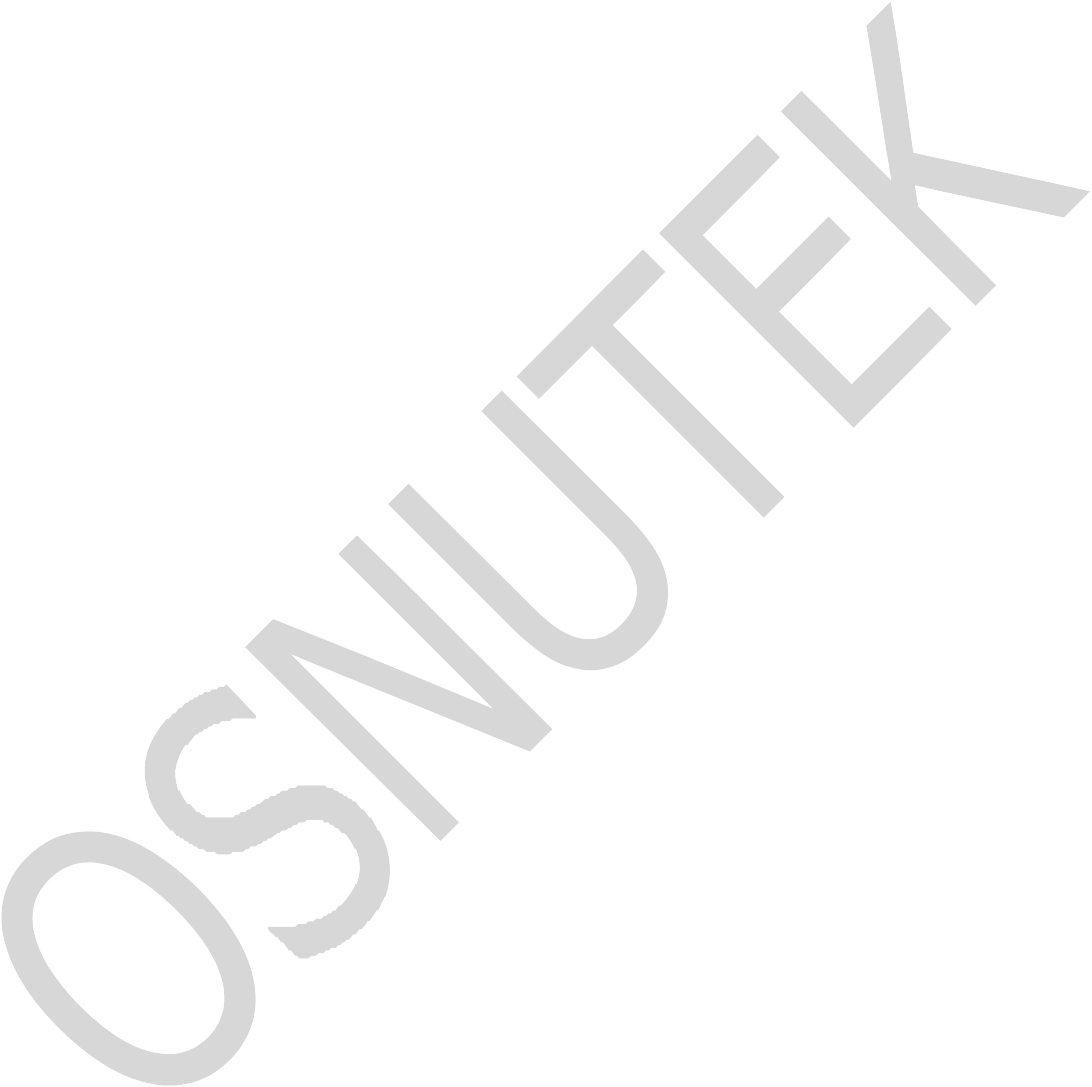 pešačenje izven za to označenih poti,ravnanje z odpadki v nasprotju z določili veljavne zakonodaje, Pristaniškega reda in notranjih aktov koncesionarja,nespoštovanje določil veljavne zakonodaje, Pristaniškega reda in notranjih aktov koncesionarja glede nevarnih odpadkov,nepooblaščeno vnašanje orožja in nevarnih predmetov na območje koprskega tovornega pristanišča,nespoštovanje določil veljavne zakonodaje, Pristaniškega reda in notranjih aktov koncesionarja, ki se nanašajo na nevarno blago in snovi,izvajanje vožnje v nasprotju z veljavno zakonodajo, Pristaniškim redom in notranjimi akti koncesionarja, parkiranje in ustavljanje vozil izven označenih mest ter vožnja in zadrževanja vozil na območjih, kjer se opravljajo pristaniške manipulacije, razen če za to obstaja izrecna potreba in je o vožnji in zadrževanju vozil na tem mestu obveščena oseba koncesionarja, ki vodi manipulacije,zadrževanje oseb na območjih, kjer potekajo pristaniške manipulacije, razen oseb, ki jih izvajajo,nepooblaščeno vplutje v koprsko tovorno pristanišče ter nepooblaščeno izvajanje dejavnosti v koprskem tovornem pristanišču, ne glede na to, ali se te odvijajo na kopnem delu, nad ali pod vodno gladino oziroma v zračnem prostoru koprskega tovornega pristanišča,vnašanje živali brez izrecnega dovoljenja koncesionarja oziroma živali, ki v pristanišče ne prihajajo zaradi izvedbe pretovora,ogrožanje varnosti plovbe, prometa, manipulacij, varnost ljudi in premoženja ter okolja,ostala dejanja, ki jih kot nezakonita opredeljujejo veljavna zakonodaja, Pristaniški red in notranji akti koncesionarja.zaporedna številka    ime in priimek   datum rojstvadelovno mesto pri vlagatelju /razmerje z vlagateljem   podpis datum podpisa